II. DERS KURULU (SİNDİRİM VE METABOLİZMA SİSTEMLERİ)(30 Ekim 2017- 15 Aralık 2017) (7 Hafta)Ders Kurulu Sınavları:Pratik Sınav Anatomi 11 Aralık 2017Histoloji-Embriyoloji 12 Aralık 2017Bakteriyoloji 13 Aralık 2017Teorik Sınav 15 Aralık 2017              								                       HAFTA - 1   HAFTA -2       HAFTA - 3    HAFTA - 4  HAFTA - 5HAFTA-6     									                    HAFTA - 7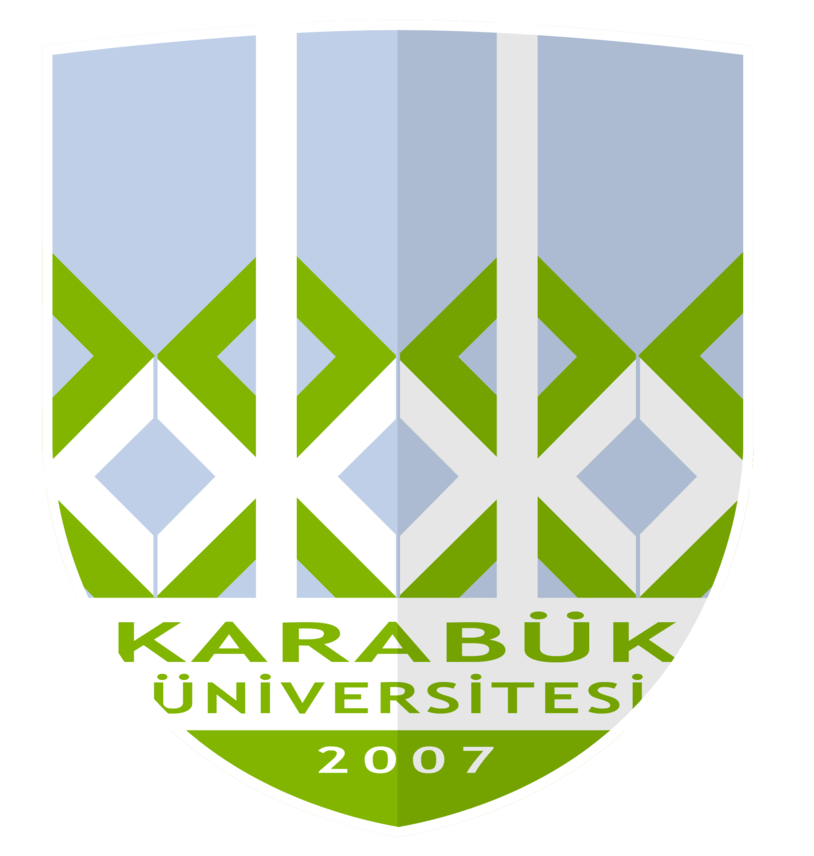 T.C. KARABÜK ÜNİVERSİTESİTIP FAKÜLTESİ2017-2018 ÖĞRETİM YILI DÖNEM II PROGRAMIDekanProf. Dr. Bünyamin ŞAHİNDekan YardımcılarıYrd. Doç. Dr. M. Kamil TURANYrd. Doç. Dr. Mustafa ÇÖRTÜKDönem KoordinatörüYrd. Doç. Dr. Zülal ÖNERDers Kurulu Sorumlusu Yrd. Doç. Dr. Nergis AŞGINDİSİPLİN/BÖLÜMTeorikPratikTOPLAMAKTSAnatomi152035Histoloji - Embriyoloji131629Fizyoloji13-13Tıbbi Biyokimya19-19İmmunoloji15-15Bakteriyoloji35641TOPLAM11042152DİSİPLİN/BÖLÜMÖĞRETİM ÜYELERİAnatomiProf. Dr. İbrahim KÜRTÜLProf. Dr. Bünyamin ŞAHİNYrd. Doç. Dr. Zülal ÖNER Histoloji - EmbriyolojiYrd. Doç. Dr. Yusuf ERSANYrd. Doç. Dr. Feyza BAŞAKFizyolojiYrd. Doç. Dr. Mehmet DEMİRTıbbi BiyokimyaDoç. Dr. Eyüp ALTINÖZDoç. Dr. Tahir KAHRAMANYrd. Doç. Dr. İsmail HASKULİmmünolojiYrd. Doç. Dr. Nergis AŞGINYrd. Doç. Dr. Elçin KAL ÇAKMAKLIOĞULLARIYrd. Doç. Dr. Cüneyt KURUBakteriyolojiYrd. Doç. Dr. Nergis AŞGINYrd. Doç. Dr. Elçin KAL ÇAKMAKLIOĞULLARIYrd. Doç. Dr. Cüneyt KURU30 Ekim 2017 Pazartesi31 Ekim 2017 Salı1 Kasım 2017 Çarşamba2 Kasım 2017 Perşembe3 Kasım 2017 Cuma08:4509:30Bağımsız ÖğrenmeİmmunolojiDoğal direnç mekanizmalarıYrd. Doç. Dr. Nergis AŞGINBağımsız ÖğrenmeBağımsız ÖğrenmeBağımsız Öğrenme09:4510:30İmmunolojiİmmünolojiye giriş ve temel kavramlarYrd. Doç. Dr. Nergis AŞGINİmmunolojiDoğal direnç mekanizmalarıYrd. Doç. Dr. Nergis AŞGINBağımsız ÖğrenmeBağımsız ÖğrenmeBağımsız Öğrenme10:4511:30İmmunolojiİmmünolojiye giriş ve temel kavramlarYrd. Doç. Dr. Nergis AŞGINHistoloji ve EmbriyolojiSindirim Kanalının GelişimiYrd. Doç. Dr. Yusuf ERSANFizyolojiSindirim Fizyolojisine Giriş ve Enterik Sinir SistemiYrd. Doç. Dr. Mehmet DEMİRT. BiyokimyaGlikojen sentez ve yıkılımıDoç. Dr. Tahir KAHRAMANBağımsız Öğrenme11:4512:30AnatomiSindirim Sistemine GirişYrd. Doç. Dr. Zülal ÖNERHistoloji ve EmbriyolojiAğız Boşluğu ve Diş GelişimiYrd. Doç. Dr. Yusuf ERSANFizyolojiSindirim Fizyolojisine Giriş ve Enterik Sinir SistemiYrd. Doç. Dr. Mehmet DEMİRT. BiyokimyaGlikojen sentez ve yıkılımıDoç. Dr. Tahir KAHRAMANBağımsız Öğrenme13:4514:30AnatomiAğız Anatomisi ve Tükrük BezleriYrd. Doç. Dr. Zülal ÖNERİmmunolojiİmmün cevapta rol alan organ ve hücrelerYrd. Doç. Dr. Elçin KAL ÇAKMAKLIOĞULLARIİmmunolojiKonak savunma yanıtı unsurlarıYrd. Doç. Dr. Elçin KAL ÇAKMAKLIOĞULLARIİmmunolojiHümoral immün yanıtYrd. Doç. Dr. Nergis AŞGINKlinik ve Mesleki Beceri IIYrd. Doç. Dr. Serap BİBEROĞLU14:4515:30AnatomiAğız Anatomisi ve Tükrük BezleriYrd. Doç. Dr. Zülal ÖNERİmmunolojiİmmün cevapta rol alan organ ve hücrelerYrd. Doç. Dr. Elçin KAL ÇAKMAKLIOĞULLARIİmmunolojiKonak savunma yanıtı unsurlarıYrd. Doç. Dr. Elçin KAL ÇAKMAKLIOĞULLARIİmmunolojiHümoral immün yanıtYrd. Doç. Dr. Nergis AŞGINKlinik ve Mesleki Beceri IIYrd. Doç. Dr. Serap BİBEROĞLU15:4516:30Bağımsız ÖğrenmeBağımsız ÖğrenmeT. BiyokimyaGlukoneogenezDoç. Dr. Tahir KAHRAMANBağımsız ÖğrenmeAlan dışı seçmeli ders 16:4517:30Bağımsız ÖğrenmeBağımsız ÖğrenmeT. BiyokimyaGlukoneogenezDoç. Dr. Tahir KAHRAMANBağımsız ÖğrenmeAlan dışı seçmeli ders 6 Kasım 2017 Pazartesi7 Kasım 2017 Salı8 Kasım 2017 Çarşamba9 Kasım 2017 Perşembe10 Kasım 2017 Cuma08:4509:30Bağımsız ÖğrenmeİmmunolojiEnfeksiyöz etkenlere karşı bağışık yanıtYrd. Doç. Dr. Cüneyt KURUFizyolojiBesinlerin Sindirim Kanalında TaşınmasıYrd. Doç. Dr. Mehmet DEMİRAnatomi PratikAğız Anatomisi, Tükrük Bezleri ve Farinks G1Prof. Dr. Bünyamin ŞAHİNProf. Dr. İbrahim KÜRTÜLYrd. Doç. Dr. Zülal ÖNERBağımsız Öğrenme09:4510:30Bağımsız ÖğrenmeİmmunolojiEnfeksiyöz etkenlere karşı bağışık yanıtYrd. Doç. Dr. Cüneyt KURUFizyolojiSindirim Kanalının Salgı İşlevleriYrd. Doç. Dr. Mehmet DEMİRAnatomi PratikAğız Anatomisi, Tükrük Bezleri ve Farinks G1Prof. Dr. Bünyamin ŞAHİNProf. Dr. İbrahim KÜRTÜLYrd. Doç. Dr. Zülal ÖNERBağımsız Öğrenme10:4511:30İmmunolojiHücresel immün yanıtYrd. Doç. Dr. Elçin KAL ÇAKMAKLIOĞULLARI Histoloji ve EmbriyolojiMide ve Barsakların GelişimiYrd. Doç. Dr. Feyza BAŞAKT. BiyokimyaKarbonhidrat metabolizma bozuklukları ve Diabetes Mellitus tanı testleriDoç. Dr. Eyüp ALTINÖZAnatomi PratikAğız Anatomisi, Tükrük Bezleri ve Farinks G2Prof. Dr. Bünyamin ŞAHİNProf. Dr. İbrahim KÜRTÜLYrd. Doç. Dr. Zülal ÖNERBağımsız Öğrenme11:4512:30İmmunolojiHücresel immün yanıtYrd. Doç. Dr. Elçin KAL ÇAKMAKLIOĞULLARI Histoloji ve EmbriyolojiK.ciğer, Safra Kesesi, Pank. ve Tükrük Bezlerinin GelişimiYrd. Doç. Dr. Feyza BAŞAKT. BiyokimyaLipid metabolizmasıDoç. Dr. Eyüp ALTINÖZAnatomi PratikAğız Anatomisi, Tükrük Bezleri ve Farinks G2Prof. Dr. Bünyamin ŞAHİNProf. Dr. İbrahim KÜRTÜLYrd. Doç. Dr. Zülal ÖNERBağımsız Öğrenme13:4514:30AnatomiFarenks, ÖzefagusProf. Dr. Bünyamin ŞAHİN                 İmmunolojiAntimikrobiyal aşılar Yrd. Doç. Dr. Cüneyt KURUBakteriyolojiBakteriyolojiye giriş, bakteriyel patogenezin mekanizmalarıYrd. Doç. Dr. Elçin KAL ÇAKMAKLIOĞULLARIBakteriyolojiStafilokoklar ve benzer gram pozitif koklarYrd. Doç. Dr. Cüneyt KURUVİZE SINAVI II (OSCE)Klinik ve Mesleki Beceri IIYrd. Doç. Dr. Serap BİBEROĞLU14:4515:30AnatomiMideProf. Dr. Bünyamin ŞAHİNBağımsız ÖğrenmeBakteriyolojiBakteriyolojiye giriş, bakteriyel patogenezin mekanizmalarıYrd. Doç. Dr. Elçin KAL ÇAKMAKLIOĞULLARIBakteriyolojiStafilokoklar ve benzer gram pozitif koklarYrd. Doç. Dr. Cüneyt KURUVİZE SINAVI II (OSCE)Klinik ve Mesleki Beceri IIYrd. Doç. Dr. Serap BİBEROĞLU15:4516:30Bağımsız ÖğrenmeBağımsız ÖğrenmeBakteriyolojiBakteriyel hastalıkların laboratuvar tanısıYrd. Doç. Dr. Elçin KAL ÇAKMAKLIOĞULLARIBağımsız ÖğrenmeAlan dışı seçmeli ders 16:4517:30Bağımsız ÖğrenmeBağımsız ÖğrenmeBağımsız ÖğrenmeBağımsız ÖğrenmeAlan dışı seçmeli ders 13 Kasım 2017 Pazartesi14 Kasım 2017 Salı15 Kasım 2017 Çarşamba16 Kasım 2017 Perşembe17 Kasım 2017 Cuma08:4509:30BakteriyolojiAntibakteriyel ajanlarYrd. Doç. Dr. Nergis AŞGINT. BiyokimyaLipid metabolizmasıDoç. Dr. Eyüp ALTINÖZBakteriyolojiEnterokok ve diğer gram pozitif koklarYrd. Doç. Dr. Cüneyt KURUAnatomi/Histoloji PratikKarın Ön Duvarı, İnguinal Kanal G2/Ağız Boşluğu, Dil ve Diş Histolojisi G1Prof. Dr. Bünyamin ŞAHİNProf. Dr. İbrahim KÜRTÜLYrd. Doç. Dr. Zülal ÖNERYrd. Doç. Dr. Yusuf ERSANYrd. Doç. Dr. Feyza BAŞAKBağımsız Öğrenme09:4510:30BakteriyolojiAntibakteriyel ajanlarYrd. Doç. Dr. Nergis AŞGINT. BiyokimyaLipid metabolizma bozukluklarıDoç. Dr. Tahir KAHRAMANBakteriyolojiEnterokok ve diğer gram pozitif koklarYrd. Doç. Dr. Cüneyt KURUAnatomi/Histoloji PratikKarın Ön Duvarı, İnguinal Kanal G2/Ağız Boşluğu, Dil ve Diş Histolojisi G1Prof. Dr. Bünyamin ŞAHİNProf. Dr. İbrahim KÜRTÜLYrd. Doç. Dr. Zülal ÖNERYrd. Doç. Dr. Yusuf ERSANYrd. Doç. Dr. Feyza BAŞAKBağımsız Öğrenme10:4511:30Anatomiİnce BarsaklarYrd. Doç. Dr. Zülal ÖNERHistoloji ve EmbriyolojiAğız, Dil ve Dudak HistolojiYrd. Doç. Dr. Yusuf ERSANT. BiyokimyaAlkol metabolizması ve Biyokimyasal etkileri Doç. Dr. Eyüp ALTINÖZAnatomi/Histoloji PratikKarın Ön Duvarı, İnguinal Kanal G1/Ağız Boşluğu, Dil ve Diş Histolojisi G2Prof. Dr. Bünyamin ŞAHİNProf. Dr. İbrahim KÜRTÜLYrd. Doç. Dr. Zülal ÖNERYrd. Doç. Dr. Yusuf ERSANYrd. Doç. Dr. Feyza BAŞAKFizyolojiSindirim Kanalının Salgı İşlevleriYrd. Doç. Dr. Mehmet DEMİR11:4512:30AnatomiKalın Barsaklar Yrd. Doç. Dr. Zülal ÖNERHistoloji ve EmbriyolojiTükürük Bezlerinin HistolojisiYrd. Doç. Dr. Yusuf ERSANT. BiyokimyaAlkol metabolizması ve Biyokimyasal etkileri Doç. Dr. Eyüp ALTINÖZAnatomi/Histoloji PratikKarın Ön Duvarı, İnguinal Kanal G1/Ağız Boşluğu, Dil ve Diş Histolojisi G2Prof. Dr. Bünyamin ŞAHİNProf. Dr. İbrahim KÜRTÜLYrd. Doç. Dr. Zülal ÖNERYrd. Doç. Dr. Yusuf ERSANYrd. Doç. Dr. Feyza BAŞAKFizyolojiGastrointestinal Kanalda Sindirim ve EmilimYrd. Doç. Dr. Mehmet DEMİR13:4514:30AnatomiKarın Ön Duvarı ve İnguinal Kanal Prof. Dr. Bünyamin ŞAHİNBakteriyolojiStreptokoklarYrd. Doç. Dr. Cüneyt KURUBakteriyolojiBacillusYrd. Doç. Dr. Nergis AŞGINBakteriyolojiCorynebacterium ve diğer gram pozitif çomaklarYrd. Doç. Nergis AŞGINKlinik ve Mesleki Beceri IIYrd. Doç. Dr. Serap BİBEROĞLU14:4515:30Bağımsız ÖğrenmeBakteriyolojiStreptokoklarYrd. Doç. Dr. Cüneyt KURUBakteriyolojiListeria ve Erysipelothrix   Yrd. Doç. Dr. Nergis AŞGINNocardia ve benzer bakterilerYrd. Doç. Dr. Nergis AŞGINKlinik ve Mesleki Beceri IIYrd. Doç. Dr. Serap BİBEROĞLU15:4516:30Bağımsız ÖğrenmeBağımsız ÖğrenmeBağımsız ÖğrenmeBağımsız ÖğrenmeAlan dışı seçmeli ders 16:4517:30Bağımsız ÖğrenmeBağımsız ÖğrenmeBağımsız ÖğrenmeBağımsız ÖğrenmeAlan dışı seçmeli ders 20 Kasım 2017 Pazartesi21 Kasım 2017 Salı22 Kasım 2017 Çarşamba23 Kasım 2017 Perşembe24 Kasım 2017 Cuma08:4509:30PDÖ I. OturumBakteriyoloji PratikBakteri Boyama YöntemleriYrd. Doç. Dr. Nergis AŞGINYrd. Doç. Dr. Elçin KAL ÇAKMAKLIOĞULLARIYrd. Doç. Dr. Cüneyt KURUBakteriyolojiKampilobakterler ve HelikobakterlerYrd. Doç. Dr. Cüneyt KURUAnatomi/Histoloji PratikÖzofagus, Mide ve İnce Bağırsaklar G1/Tükrük Bezleri ve Özofagus Histolojisi G2Prof. Dr. Bünyamin ŞAHİNProf. Dr. İbrahim KÜRTÜLYrd. Doç. Dr. Zülal ÖNERYrd. Doç. Dr. Yusuf ERSANYrd. Doç. Dr. Feyza BAŞAKPDÖ II. Oturum09:4510:30PDÖ I. OturumBakteriyoloji PratikBakteri Boyama YöntemleriYrd. Doç. Dr. Nergis AŞGINYrd. Doç. Dr. Elçin KAL ÇAKMAKLIOĞULLARIYrd. Doç. Dr. Cüneyt KURUBakteriyolojiVibrio ve aeromonasYrd. Doç. Dr. Cüneyt KURUAnatomi/Histoloji PratikÖzofagus, Mide ve İnce Bağırsaklar G1/Tükrük Bezleri ve Özofagus Histolojisi G2Prof. Dr. Bünyamin ŞAHİNProf. Dr. İbrahim KÜRTÜLYrd. Doç. Dr. Zülal ÖNERYrd. Doç. Dr. Yusuf ERSANYrd. Doç. Dr. Feyza BAŞAKPDÖ II. Oturum10:4511:30PDÖ I. OturumHistoloji ve EmbriyolojiDiş HistolojisiYrd. Doç. Dr. Feyza BAŞAKFizyolojiGastrointestinal Kanalda Sindirim ve EmilimYrd. Doç. Dr. Mehmet DEMİRAnatomi/Histoloji PratikÖzofagus, Mide ve İnce Bağırsaklar G2/Tükrük Bezleri ve Özofagus Histolojisi G1Prof. Dr. Bünyamin ŞAHİNProf. Dr. İbrahim KÜRTÜLYrd. Doç. Dr. Feyza BAŞAKYrd. Doç. Dr. Zülal ÖNERYrd. Doç. Dr. Yusuf ERSANPDÖ II. Oturum11:4512:30PDÖ I. OturumHistoloji ve EmbriyolojiOrofarinks ve Özefagus HistolojisiYrd. Doç. Dr. Feyza BAŞAKFizyolojiGastrointestinal Hastalıkların FizyopatolojisiYrd. Doç. Dr. Mehmet DEMİRAnatomi/Histoloji PratikÖzofagus, Mide ve İnce Bağırsaklar G2/Tükrük Bezleri ve Özofagus Histolojisi G1Prof. Dr. Bünyamin ŞAHİNProf. Dr. İbrahim KÜRTÜLYrd. Doç. Dr. Zülal ÖNERYrd. Doç. Dr. Yusuf ERSANYrd. Doç. Dr. Feyza BAŞAKPDÖ II. Oturum13:4514:30AnatomiKaraciğer, Safra Kesesi ve Safra Yolları  Prof. Dr. Bünyamin ŞAHİNBakteriyolojiMikobakteriYrd. Doç. Dr. Elçin KAL ÇAKMAKLIOĞULLARIBakteriyolojiEnterobacteriaceaYrd. Doç. Dr. Nergis AŞGINBakteriyolojiPseudomonas ve ilişkili bakterilerYrd. Doç. Dr. Elçin KAL ÇAKMAKLIOĞULLARI Klinik ve Mesleki Beceri IIYrd. Doç. Dr. Serap BİBEROĞLU14:4515:30AnatomiKaraciğer, Safra Kesesi ve Safra Yolları  Prof. Dr. Bünyamin ŞAHİNBakteriyolojiMikobakteriYrd. Doç. Dr. Elçin KAL ÇAKMAKLIOĞULLARIBakteriyolojiEnterobacteriaceaYrd. Doç. Dr. Nergis AŞGINBakteriyolojiHemophilus ve ilişkili bakterilerYrd. Doç. Dr. Elçin KAL ÇAKMAKLIOĞULLARIKlinik ve Mesleki Beceri IIYrd. Doç. Dr. Serap BİBEROĞLU15:4516:30T. BiyokimyaProtein ve aminoasit metabolizma bozukluklarıYrd. Doç. Dr. İsmail HASKULBağımsız ÖğrenmeT. BiyokimyaKsenobiyotik metabolizmasıDoç. Dr. Tahir KAHRAMANBağımsız ÖğrenmeAlan dışı seçmeli ders 16:4517:30T. BiyokimyaProtein ve aminoasit metabolizma bozukluklarıYrd. Doç. Dr. İsmail HASKULBağımsız ÖğrenmeT. BiyokimyaKsenobiyotik metabolizmasıDoç. Dr. Tahir KAHRAMANBağımsız ÖğrenmeAlan dışı seçmeli ders 27 Kasım 2017 Pazartesi28 Kasım 2017 Salı29 Kasım 2017 Çarşamba30 Kasım 2017 Perşembe1 Aralık 2017 Cuma08:4509:30Bağımsız ÖğrenmeBakteriyoloji PratikBesiyerlerinin Tanıtımı ve Bakterilerin Koloni MorfolojileriYrd. Doç. Dr. Nergis AŞGINYrd. Doç. Dr. Elçin KAL ÇAKMAKLIOĞULLARIYrd. Doç. Dr. Cüneyt KURUT. BiyokimyaSafra oluşumuYrd. Doç. Dr. İsmail HASKULAnatomi/Histoloji PratikKalın Bağırsaklar ve Karaciğer G2/Mide, İnce ve Kalın Bağırsak Histolojisi G1Prof. Dr. Bünyamin ŞAHİNProf. Dr. İbrahim KÜRTÜLYrd. Doç. Dr. Zülal ÖNERYrd. Doç. Dr. Yusuf ERSANYrd. Doç. Dr. Feyza BAŞAKBağımsız Öğrenme09:4510:30Bağımsız ÖğrenmeBakteriyoloji PratikBesiyerlerinin Tanıtımı ve Bakterilerin Koloni MorfolojileriYrd. Doç. Dr. Nergis AŞGINYrd. Doç. Dr. Elçin KAL ÇAKMAKLIOĞULLARIYrd. Doç. Dr. Cüneyt KURUT. BiyokimyaSafra oluşumuYrd. Doç. Dr. İsmail HASKULAnatomi/Histoloji PratikKalın Bağırsaklar ve Karaciğer G2/Mide, İnce ve Kalın Bağırsak Histolojisi G1Prof. Dr. Bünyamin ŞAHİNProf. Dr. İbrahim KÜRTÜLYrd. Doç. Dr. Zülal ÖNERYrd. Doç. Dr. Yusuf ERSANYrd. Doç. Dr. Feyza BAŞAKBağımsız Öğrenme10:4511:30T. BiyokimyaDemir metabolizması ve bozukluklarıDoç. Dr. Tahir KAHRAMANHistoloji ve EmbriyolojiMide HistolojisiYrd. Doç. Dr. Yusuf ERSANFizyolojiKaraciğerin FonksiyonlarıYrd. Doç. Dr. Mehmet DEMİRAnatomi/Histoloji PratikKalın Bağırsaklar ve Karaciğer G1/Mide, İnce ve Kalın Bağırsak Histolojisi G2Prof. Dr. Bünyamin ŞAHİNProf. Dr. İbrahim KÜRTÜLYrd. Doç. Dr. Zülal ÖNERYrd. Doç. Dr. Yusuf ERSANYrd. Doç. Dr. Feyza BAŞAKBağımsız Öğrenme11:4512:30T. BiyokimyaVitamin B12, folat metabolizması ve bozukluklarıDoç. Dr. Tahir KAHRAMANHistoloji ve Embriyolojiİnce Barsakların HistolojisiYrd. Doç. Dr. Yusuf ERSANFizyolojiBeslenmenin DüzenlenmesiYrd. Doç. Dr. Mehmet DEMİRAnatomi/Histoloji PratikKalın Bağırsaklar ve Karaciğer G1/Mide, İnce ve Kalın Bağırsak Histolojisi G2Prof. Dr. Bünyamin ŞAHİNProf. Dr. İbrahim KÜRTÜLYrd. Doç. Dr. Zülal ÖNERYrd. Doç. Dr. Yusuf ERSANYrd. Doç. Dr. Feyza BAŞAKBağımsız Öğrenme13:4514:30AnatomiPankreas, Dalak ve Portal Sistem Yrd. Doç. Dr. Zülal ÖNERBakteriyolojiBordetellaYrd. Doç. Dr. Cüneyt KURUBakteriyolojiNeisseria ve ilgili BakterilerYrd. Doç. Dr. Nergis AŞGINBakteriyolojiClostridiumYrd. Doç. Dr. Nergis AŞGIN Klinik ve Mesleki Beceri IIYrd. Doç. Dr. Serap BİBEROĞLU14:4515:30AnatomiPankreas, Dalak ve Portal Sistem Yrd. Doç. Dr. Zülal ÖNERBakteriyolojiFrancisella ve brucellaYrd. Doç. Dr. Cüneyt KURUBakteriyolojiLegionellaYrd. Doç. Dr. Nergis AŞGINBakteriyolojiÇeşitli gram (-) çomaklarYrd. Doç. Dr. Nergis AŞGINKlinik ve Mesleki Beceri IIYrd. Doç. Dr. Serap BİBEROĞLU15:4516:30Bağımsız ÖğrenmeBağımsız ÖğrenmeBağımsız ÖğrenmeBağımsız ÖğrenmeAlan dışı seçmeli ders 16:4517:30Bağımsız ÖğrenmeBağımsız ÖğrenmeBağımsız ÖğrenmeBağımsız ÖğrenmeAlan dışı seçmeli ders 4 Aralık 2017Pazartesi5 Aralık 2017 Salı6 Aralık 2017 Çarşamba7 Aralık 2017 Perşembe8 Aralık 2017 Cuma08:4509:30Bağımsız ÖğrenmeBakteriyoloji PratikBakterilerin mikroskobik görüntüleriYrd. Doç. Dr. Nergis AŞGINYrd. Doç. Dr. Elçin KAL ÇAKMAKLIOĞULLARIYrd. Doç. Dr. Cüneyt KURUBağımsız ÖğrenmeAnatomi/Histoloji PratikKarın Arka Duvarı, Pankreas, Dalak ve Portal Sistem G1/Karaciğer, Safra Kesesi ve Pankreas Histolojisi G2Prof. Dr. Bünyamin ŞAHİNProf. Dr. İbrahim KÜRTÜLYrd. Doç. Dr. Zülal ÖNERYrd. Doç. Dr. Yusuf ERSANYrd. Doç. Dr. Feyza BAŞAKBağımsız Öğrenme09:4510:30Bağımsız ÖğrenmeBakteriyoloji PratikBakterilerin mikroskobik görüntüleriYrd. Doç. Dr. Nergis AŞGINYrd. Doç. Dr. Elçin KAL ÇAKMAKLIOĞULLARIYrd. Doç. Dr. Cüneyt KURUT. BiyokimyaGİS Hastalıklarının biyokimyasıYrd. Doç. Dr. İsmail HASKULAnatomi/Histoloji PratikKarın Arka Duvarı, Pankreas, Dalak ve Portal Sistem G1/Karaciğer, Safra Kesesi ve Pankreas Histolojisi G2Prof. Dr. Bünyamin ŞAHİNProf. Dr. İbrahim KÜRTÜLYrd. Doç. Dr. Zülal ÖNERYrd. Doç. Dr. Yusuf ERSANYrd. Doç. Dr. Feyza BAŞAKFizyolojiVücut Isısının DüzenlenmesiYrd. Doç. Dr. Mehmet DEMİR10:4511:30Bağımsız ÖğrenmeHistoloji ve EmbriyolojiKaraciğer HistolojisiYrd. Doç. Dr. Feyza BAŞAK	Fizyoloji Beslenmenin DüzenlenmesiYrd. Doç. Dr. Mehmet DEMİRAnatomi/Histoloji PratikKarın Arka Duvarı, Pankreas, Dalak ve Portal Sistem G2/Karaciğer, Safra Kesesi ve Pankreas Histolojisi G1Prof. Dr. Bünyamin ŞAHİNProf. Dr. İbrahim KÜRTÜLYrd. Doç. Dr. Zülal ÖNERYrd. Doç. Dr. Yusuf ERSANYrd. Doç. Dr. Feyza BAŞAKAnatomiSindirim Sisteminin Klinik Anatomisi Yrd. Doç. Dr. Zülal ÖNER11:4512:30Bağımsız ÖğrenmeHistoloji ve EmbriyolojiPankreas HistolojisiYrd. Doç. Dr. Feyza BAŞAK FizyolojiMetabolizma HızıYrd. Doç. Dr. Mehmet DEMİRAnatomi/Histoloji PratikKarın Arka Duvarı, Pankreas, Dalak ve Portal Sistem G2/Karaciğer, Safra Kesesi ve Pankreas Histolojisi G1Prof. Dr. Bünyamin ŞAHİNProf. Dr. İbrahim KÜRTÜLYrd. Doç. Dr. Zülal ÖNERYrd. Doç. Dr. Yusuf ERSANYrd. Doç. Dr. Feyza BAŞAKBağımsız Öğrenme13:4514:30AnatomiKarın Arka Duvarı Anatomisi ve PeritonProf. Dr. Bünyamin ŞAHİNBakteriyolojiAnaerob, sporsuz,gram pozitif bakterilerYrd. Doç. Dr. Elçin KAL ÇAKMAKLIOĞULLARIBakteriyolojiTreponema, borrelia ve leptospiraYrd. Doç. Dr. Cüneyt KURUBakteriyolojiRickettsia, ehrlicha,anaplasma ve coxiellaYrd. Doç. Dr. Cüneyt KURUVİZE SINAVI III (OSCE)Klinik ve Mesleki Beceri IIYrd. Doç. Dr. Serap BİBEROĞLU14:4515:30AnatomiKarın Arka Duvarı Anatomisi ve PeritonProf. Dr. Bünyamin ŞAHİNBakteriyolojiAnaerobik gram negatif bakterilerYrd. Doç. Dr. Elçin KAL ÇAKMAKLIOĞULLARIBakteriyolojiMycoplasma ve ureaplasmaYrd. Doç. Dr. Cüneyt KURUBakteriyolojiChlamydia ve ChlamydophilaYrd. Doç. Dr. Cüneyt KURUVİZE SINAVI III (OSCE)Klinik ve Mesleki Beceri IIYrd. Doç. Dr. Serap BİBEROĞLU15:4516:30Histoloji ve EmbriyolojiKalın Barsakların HistolojisiYrd. Doç. Dr. Feyza BAŞAKBağımsız ÖğrenmeBağımsız ÖğrenmeBağımsız ÖğrenmeAlan dışı seçmeli ders 16:4517:30Bağımsız ÖğrenmeBağımsız ÖğrenmeBağımsız ÖğrenmeBağımsız ÖğrenmeAlan dışı seçmeli ders 11 Aralık 2017 Pazartesi12 Aralık 2017 Salı13 Aralık 2017 Çarşamba14 Aralık 2017 Perşembe15 Aralık 2017 Cuma08:4509:30PRATİK SINAVAnatomiPRATİK SINAV Histoloji-EmbriyolojiPRATİK SINAV BakteriyolojiBağımsız ÖğrenmeTEORİK SINAV09:4510:30PRATİK SINAVAnatomiPRATİK SINAV Histoloji-EmbriyolojiPRATİK SINAV BakteriyolojiBağımsız ÖğrenmeTEORİK SINAV10:4511:30PRATİK SINAVAnatomiPRATİK SINAV Histoloji-EmbriyolojiPRATİK SINAV BakteriyolojiBağımsız ÖğrenmeTEORİK SINAV11:4512:30PRATİK SINAVAnatomiPRATİK SINAV Histoloji-EmbriyolojiPRATİK SINAV BakteriyolojiBağımsız ÖğrenmeTEORİK SINAV13:4514:30Bağımsız ÖğrenmeBağımsız ÖğrenmeBağımsız ÖğrenmeBağımsız ÖğrenmeKlinik ve Mesleki Beceri IIYrd. Doç. Dr. Serap BİBEROĞLU14:4515:30Bağımsız ÖğrenmeBağımsız ÖğrenmeBağımsız ÖğrenmeBağımsız ÖğrenmeKlinik ve Mesleki Beceri IIYrd. Doç. Dr. Serap BİBEROĞLU15:4516:30Bağımsız ÖğrenmeBağımsız ÖğrenmeBağımsız ÖğrenmeBağımsız ÖğrenmeAlan dışı seçmeli ders 16:4517:30Bağımsız Öğrenme     Bağımsız ÖğrenmeBağımsız ÖğrenmeBağımsız ÖğrenmeAlan dışı seçmeli ders 